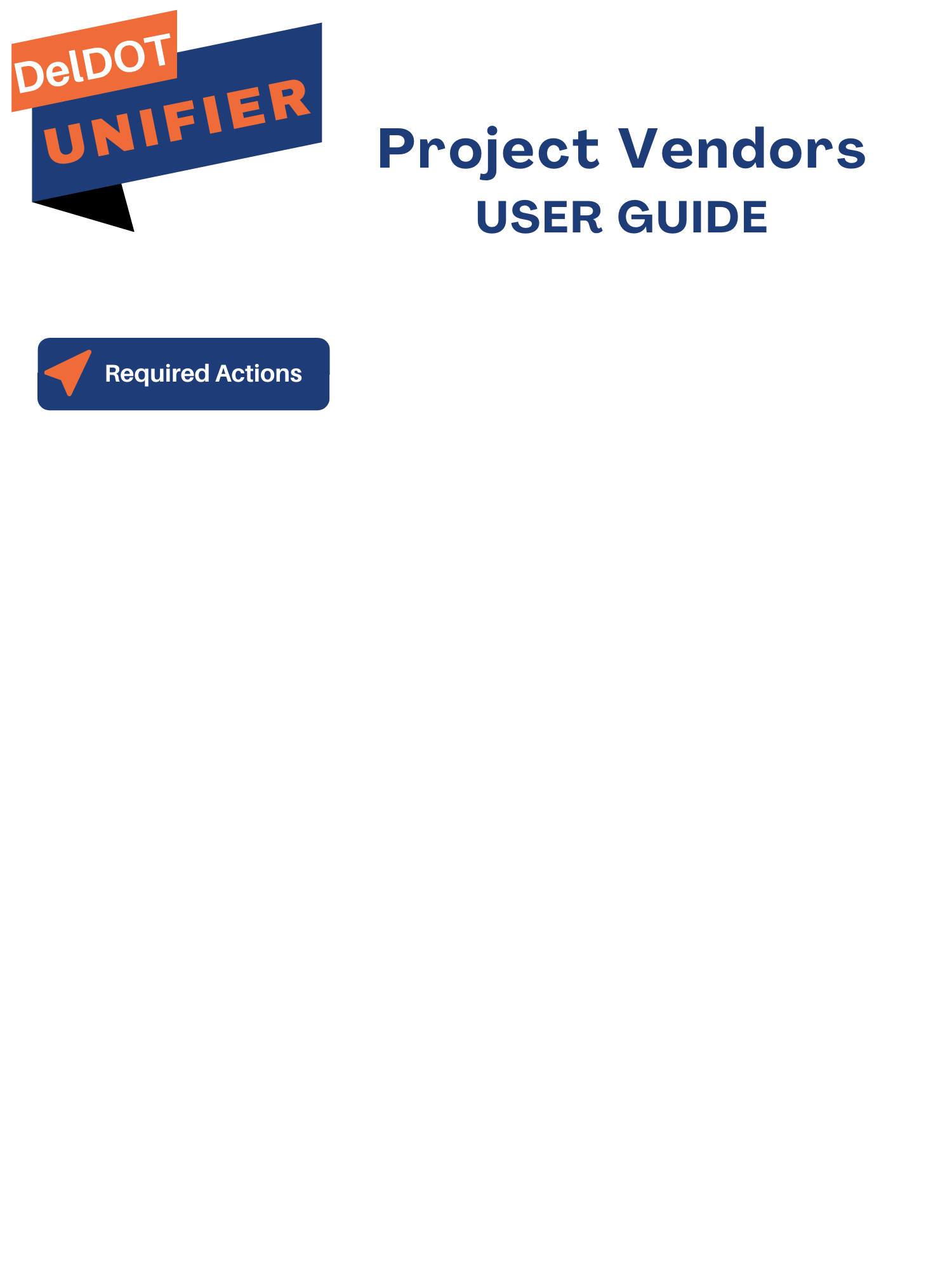 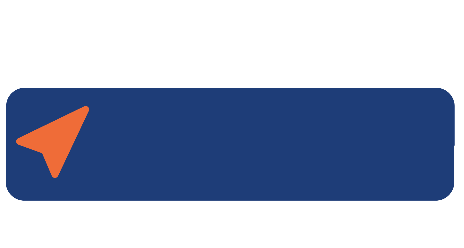 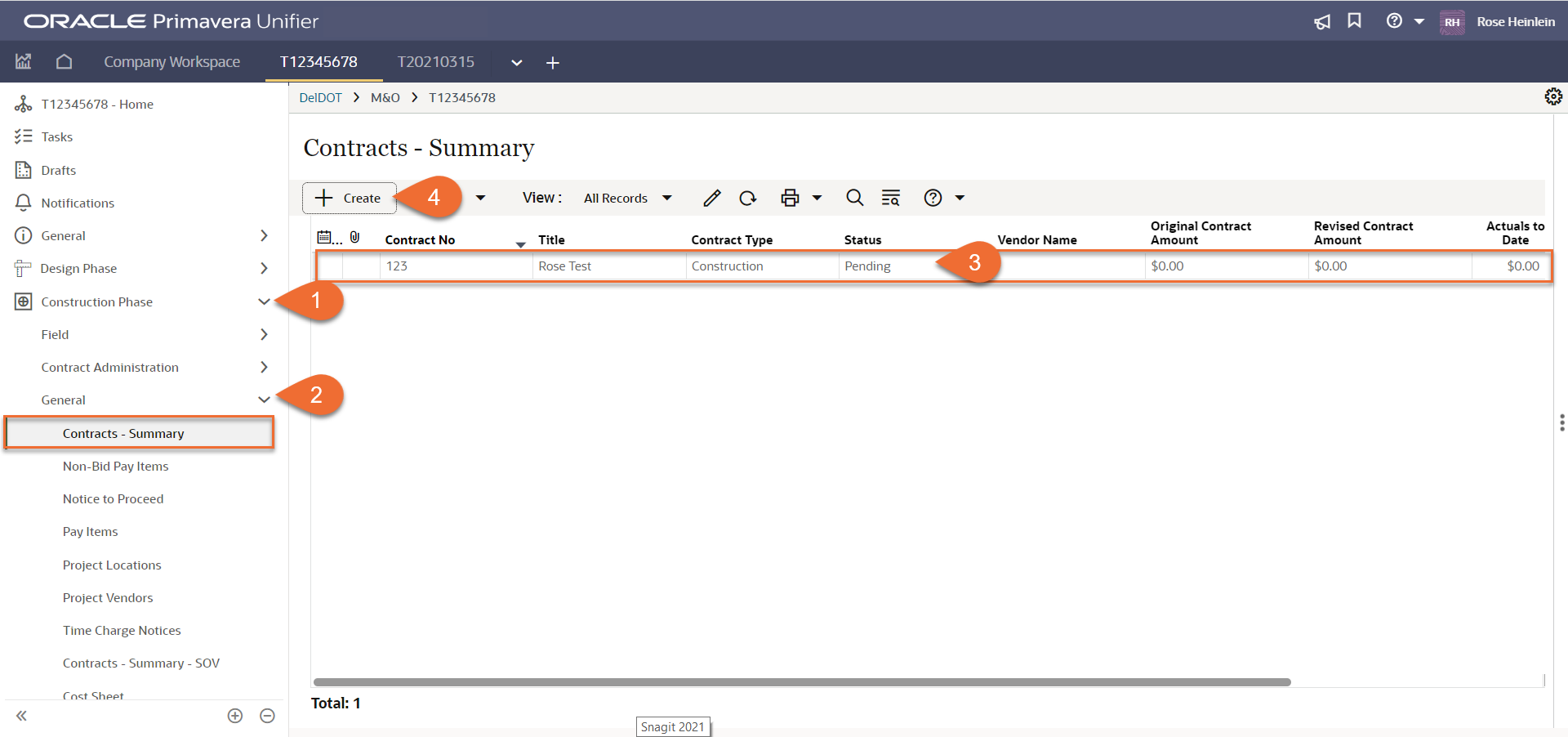 In a Unifier project, expand Construction Phase folder on the navigation pane to the left Click General – Contracts- Summary to go to Contracts Summary moduleContract Summary Records will be auto created by the Project Letting Business Process, upon completion of the workflow. Auto-created records will appear as line items and can be opened, edited and sent for Review.If another contract is needed for a project, a record can be created by Clicking + Create 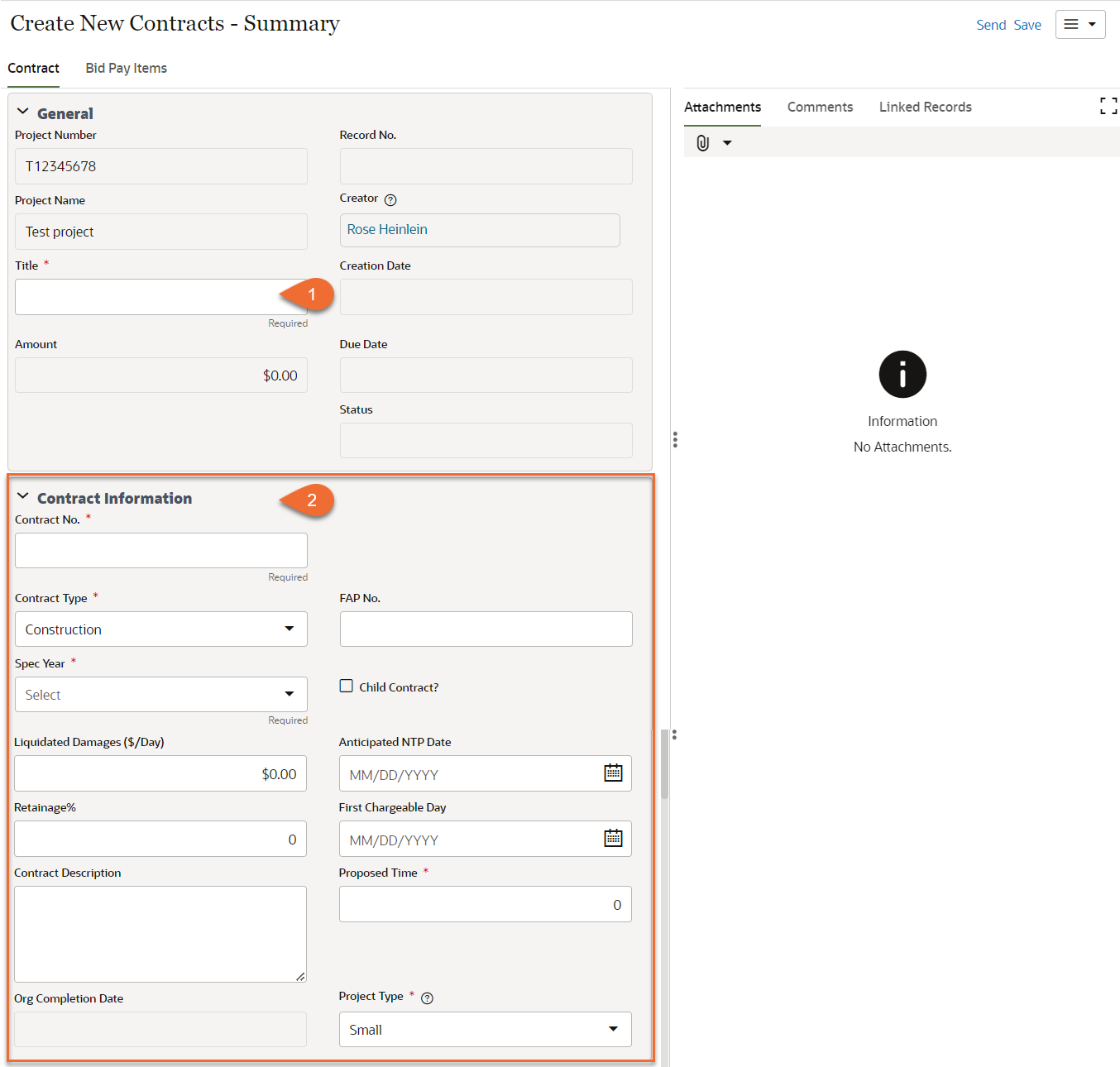 Title: Add the title of the contractContract Information: Complete the following fields:Contract Number: Add the contract numberContract Type: Select from the dropdown (Unit Price, Lump Sum, T&M, GMP, Advanced Utilities, Design, CEI, Construction, Other)FAP No.: Add the FAP number, if applicableSpec Year: Select from the dropdown (2001, 2016, CSI, 2020)Child Contract?: Select the box if this is a child projectLiquidated Damages ($/Day): Add the amount, if knownAnticipated NTP Date: Select the Anticipated NTP dateRetainage%: Add the retainage %, if knownFirst Chargeable Day: Select the First Chargeable DayContract Description: Provide a contracts description, if necessaryProposed Time: Enter the projected number of daysProject Type: Select the project type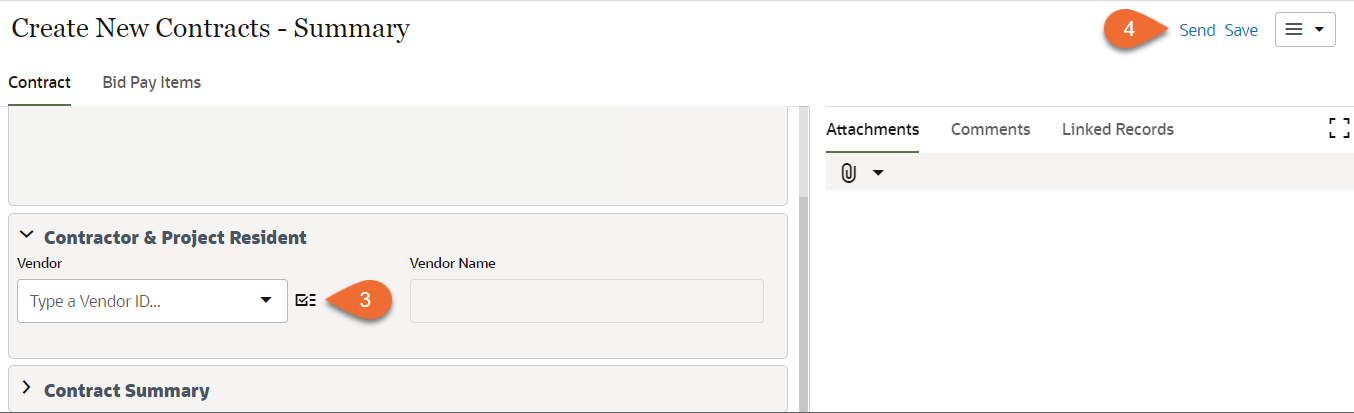 Vendor: Select the Vendor, if known. The vendor must be added to the Project Vendors BP before it can be selected here.  Submit: Click Submit 